7T Detunable Birdcage ManualRevision AVersion 12016 February 1Tube Sizing  cut cylinders CAREFULLY on tablesaw or ask Simon to do itCut a 12” cylinder (Birdcage)41.5 cm in lengthCut a 14” cylinder (Shield)41.5 cm in length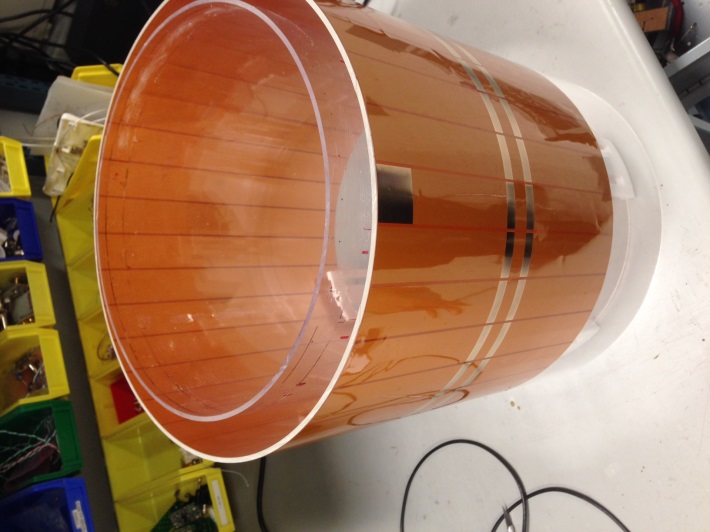 Copper LayoutBirdcage (12” cylinder)Leave 1 cm of space from the top edge, therefore leaving 12.5 cm from the bottom edge (total length is 28 cm)Note: the top edge to the bottom edge of the coil should be around 28cm.Use the routed sheets of copper traces to attach to the 12” cylinder with the 1 hour epoxy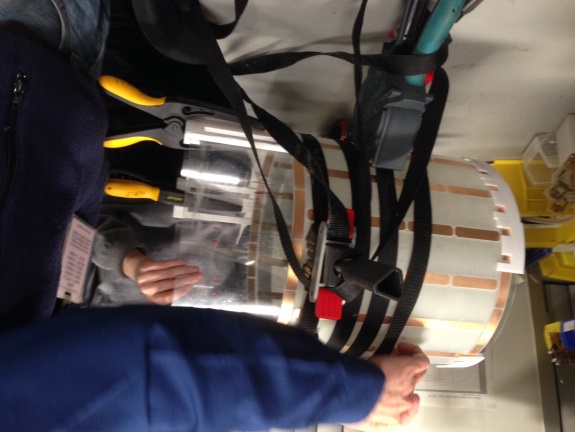 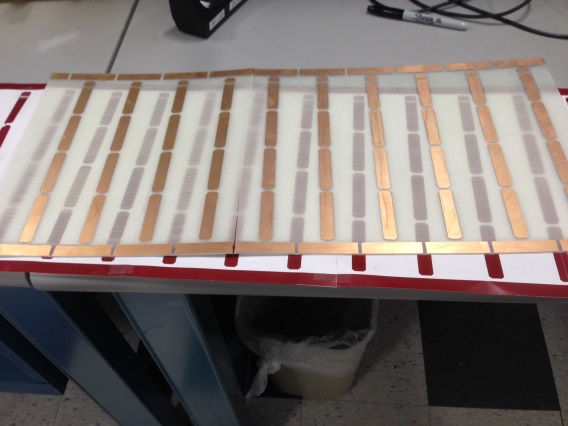 Don’t do it without Cris LaPiereShield (14” cylinder)shield 30cm in length  -1 cm on the bottom, 1cm on the top (from 28cm birdcage) see photo aboveCapacitorsOn both end rings use 2.2 pF + 2.7 pF = 4.9 pF total per trace breakIn the legs use 43 pF + 5.6 pF = 48.6 pF total per trace break → 5 locationsTuningTune the birdcage with the shield in free space using decoupling probes to 297.2 MHz in both quadrature modes. Want a Q ratio (Qunloaded / Qloaded) to be at least 3. We want the coil to be sample (body) noise dominated not coil noise dominatedMatch the coil5.8 pF → #2 rung8.2 pF → #14 rung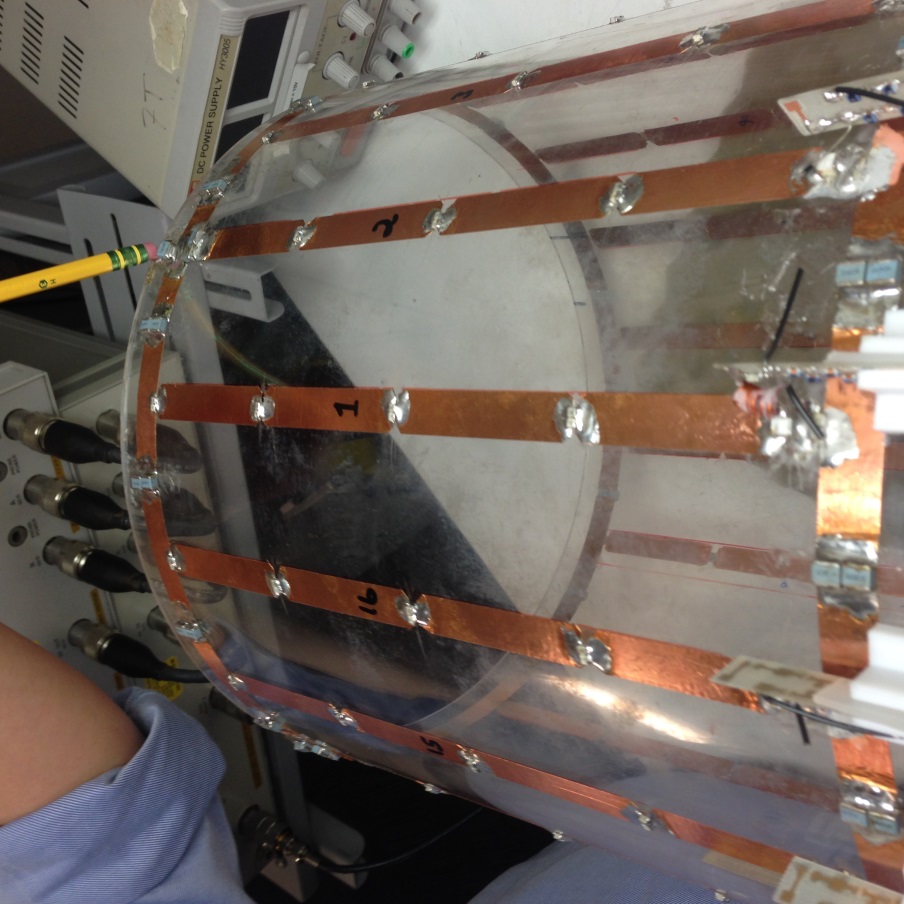 CablesRG223 → BNC male Both 115 cm in lengthRG223  N-type 1 set (for 5A supply)100 cm in lengthNote: Measure to 4.5cm and take the black shield cover off, then pull back shield on the cable 3cm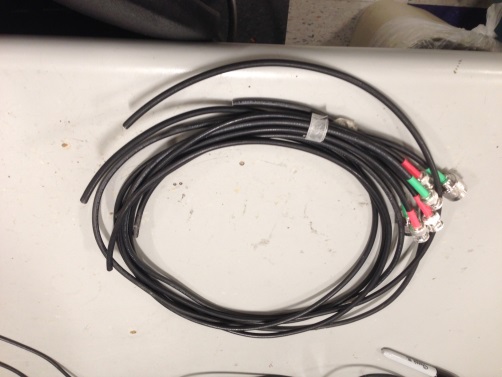 ConnectionsConnect signal of the cable to match capConnect ground of the cable on the shieldNetwork AnalyzerEnsure that there is no coupling between the two quadrature modes. With the decoupling probe measure the frequency of the primary mode in both directions (0th and 90th) tuned to 297.2MhzMarker = 297.2 MHzS11: -5.7 to -8.2 dB unloadedS22: -5.7 to -8.2 dB unloadedS12 > 25 dBRemove the cables  go back in free space modeAttaching the “ring” and cablesAttach the DC-bias “ring” using hot glue or another similar adhesiveAttach the 5A cablesCenter the cable, here as an example between legs legs #15 and #16. Note: the rings are made to fit this.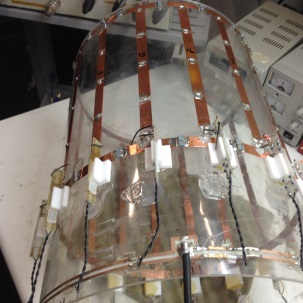 Building detuning boardBake them in the oven with use of  stencilMethod of baking detuning board in the oven Use flux on all areaPreferably use unleaded solder for safety (tin-silver mixture)Place the chokes and caps in position on the boards.Bake only four boards at one time by placing them in the center of the oven Once baked let them cool and measure the DC resistance in each line in free space8.5 ohms in each line on the free space as each choke is around 2.2 Ohms in resistance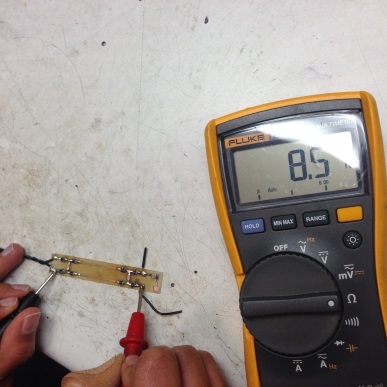 24 AWTwist pair wires and cut 8 cmCut 1 cm wire which goes to the cathode of the diode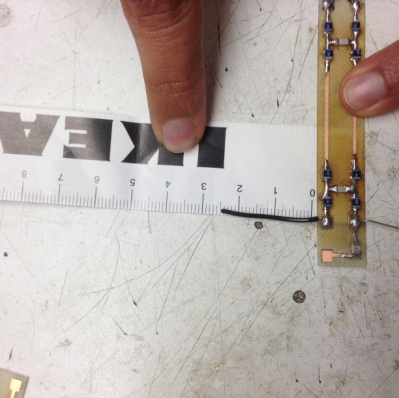 Cut 2.5cm wire which goes to the anode of the diode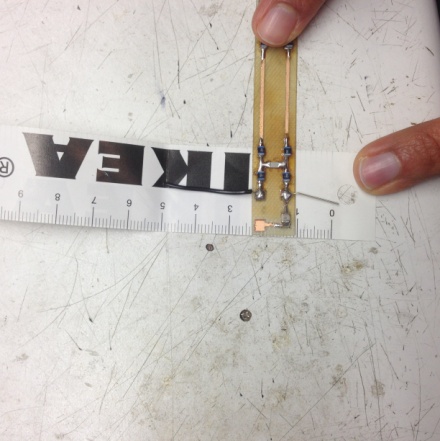 Get all 16 boards ready with wipes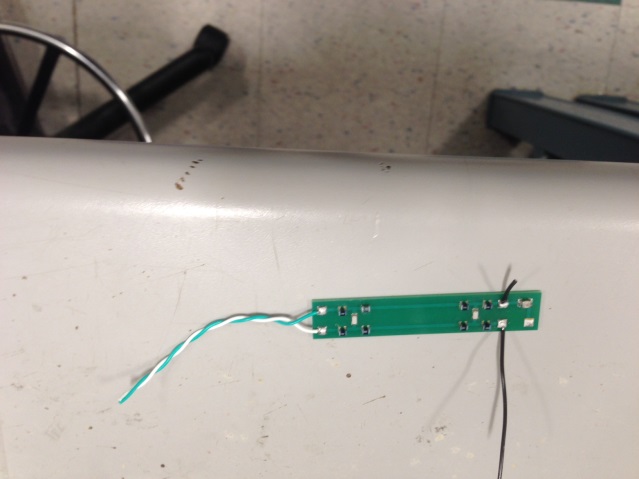 Check chokes to re measure the 8.5 ohms in each lineInspect chokes to make sure they are flat against the boardPlacing the detuning boards near the coil.Position 3D printed “detuning holder” offset from the center of the “big blue cap”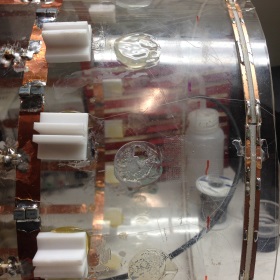 Before gluing, also place  the detuning board in the slot, check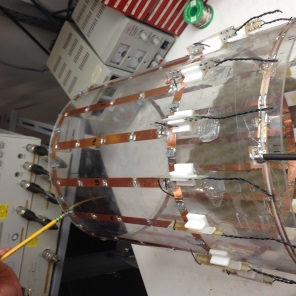 Solder the diodes as shown in the photo below with the cathode pointing towards the top end of the coil.Desolder caps to open the top-piece of connection for the detuning-inductor to be adjustedTake caps off by pushing them to the side while you are tuning the inductor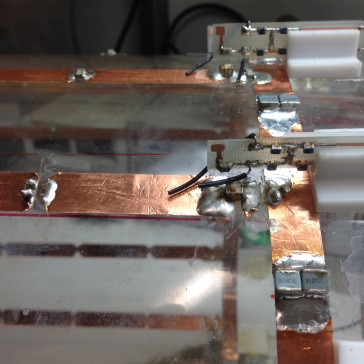 Place all 16-boards in position and solder the wires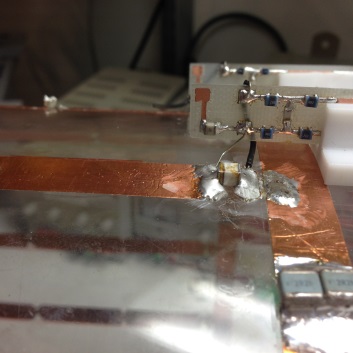 Hand Wounding the inductor with  #23 drill bit and with 7 turnsTuning the LC circuit on the detuning boardParallel LC circuitWhen diode is off it still has some RF characteristics (some capacitance)High impedance, in a parallel LC circuit (between the inductor in parallel with the capacitance across the diode) which creates an additional block across the diode when off  during receive to prevent interaction between the transmit and receive coil.The inductor is adjusted with the help of a sniffer probe placed close to the inductor turnsLook for small notch in S11 of the sniffer probe near the inductor, lightly coupledS11 measurement with the notch at 297.2Mhz Adjust all 16 inductors this wayConnecting detuning board to the rung using the twisted pairOutside-outside- gnd-groundInside-inside- pwr-powerBoth outside to outside and inside and inside should measure 8.5 ohmsMake sure to test thisMake sure they are not shortingTesting again with the choke testResolder the caps back into place in each rung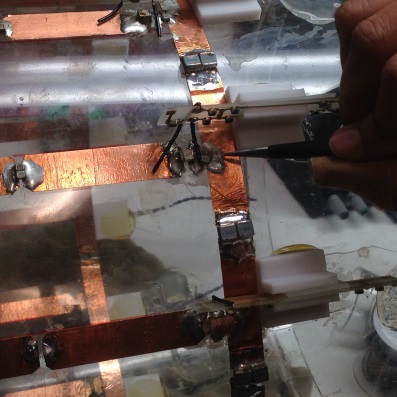 Rechecking the coil in free space againRun the current with a 5A DC power supplyMeasure 0.8V  across the diodes that are on now.   When a diode is off it should be an openSometimes if one of the 16 diodes connected in parallel are not functioning there will be some resistance across the diode when turned offAlso, check the voltage on each of the lines For reference the voltage measured in the power line reads around 2.4V for your reference and the same in the ground line as wellPlace the shield around the coilSet the Network Anaylzer for an S21 measurement now with the diodes turned on.In free space with the decoupling probe it should be nearly the same as before with the two modes at 297.2Mhz.Soldering the cables back and repeat steps 6, 7, and 8 to get nearly the same S parameters again.Coil is ready to be checked in the scanner!Note:0th mode- -58 dB90th mode- -61 dBShould be a 2-3 dB decrease at 7T but we are not sure whyAdjust the double probe so that dip at 297.2 MHz is -70dB is at the marker frequencyMay have to adjust the current going to the detuning board to reach 5A Bandpass birdcagePrimary mode does not want to go to zero but the other modes willWatch out for: the other modes not going to 0Also the primary mode going to zero or looking “bumpy” means troubleKeep checking the chokes resistance in the detuning boards on the power and the ground line again and again.